HÖRE NIE AUF ZU TRÄUMEN,GEHE DEINEN EIGENEN WEG,LERNE AUS DEINEN FEHLERN,UND HÖRE STETS AUF DEIN HERZ!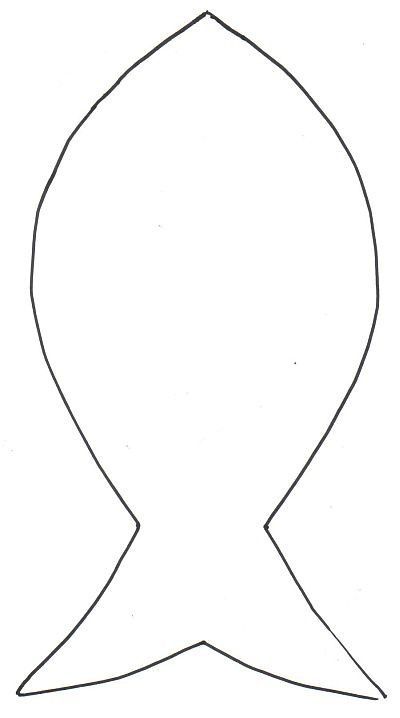 Herzliche Glückwünsche zudeiner Konfirmation von